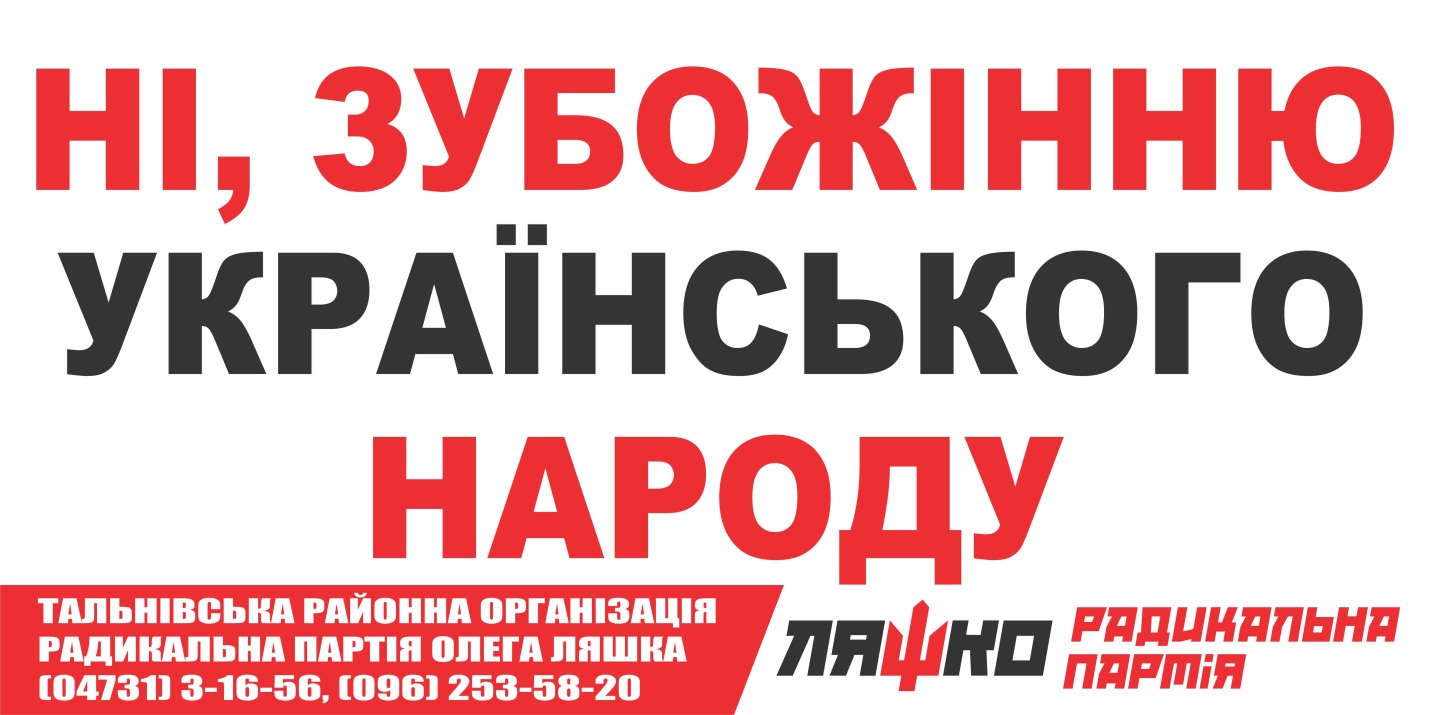 Звіт депутата Тальнівської районної ради від Радикальної партії Олега Ляшка за 2018 рік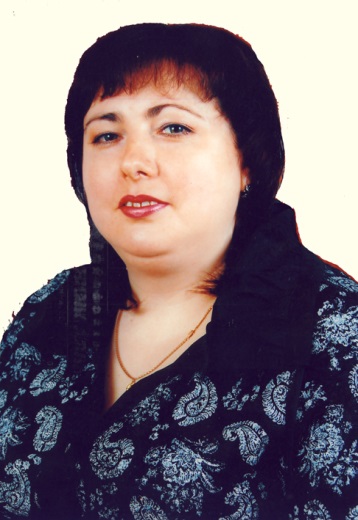 Напрямки діяльності депутатаХарактеристикадіяльностіЗдійснення прийому громадян Моя Громадська приймальня депутата районної ради працює за адресою: Тальнівський район, с.Кобринова Гребля, приміщення Кобриновогребельського НВК, кабінет директора. Дні прийому громадян –  щодня крім вихідних. Години прийому: з 8.00 до 16.00. До нашої громадської приймальні протягом 2018 р. звернулося 68 жителів села Кобринова Гребля та Антонівка.Питання, з якими звертались громадяни, стосувалися наступного:  отримання субсидій на комунальні послуги та природний газ, обслуговування населення працівниками газового господарства та РЕМу, стану доріг, відновлення проводового радіомовлення.Участь в засіданні сесій районної ради, фракції та постійної комісії (кількість засідань, у яких депутат брав участь)Протягом 2018 р. взяла участь у роботі 9сесій районної ради, 9 засіданнях постійної  комісії районної ради, як депутат районної ради від Радикальної партії Олега Ляшка і член фракції брала участь у 9 її засіданнях, де обговорювались питання подальшої роботи фракції у районній раді та питання, що розглядались на сесіях районної ради.Підтримала рішення Тальнівської районної ради:Про програму соціально-економічного та культурного розвитку району на 2018 рік;Про програму соціально-економічного та культурного розвитку району на 2019 рік;Про районний бюджет на 2018 рік зі змінами та Про районний бюджет на 2019 рік;Про звернення до Верховної Ради України щодо підтримки законопроекту №7403-2 стосовно відновлення пільгового режиму ПДВ по оподаткуванню операцій з експорту соєвих бобів та насіння свиріпи і ріпаку; Про програму розвитку футболу в Тальнівському районі на 2018-2020 роки; Про звернення до депутатів Верховної Ради України стосовно впровадження реформ у галузях освіти і медицини; Про звернення до ЦВК стосовно відновлення Тальнівського району, як цілісного суб’єкта виборчого процесу.Зустрічі з виборцями, участь в громадських слуханнях (кількість, тематика)Взяла участь у 6 сесіях сільської радиБрала участь в обговоренні та підтримала рішення ради:Про Програму соціально-економічного і культурного розвитку сіл ради на 2018 рік;Про внесення змін в рішення сесії сільської ради «Про сільський бюджет на 2018 рік»;Про внесення змін в рішення сесії сільської ради « Про Програму  соціально-економічного і культурного розвитку села на 2018 рік».Про встановлення   ставок земельного податку ,  пільг з його  сплати та  розміру орендної плати на  2018 рікПро сільський бюджет на 2019 рік;Організація роботи помічників депутата (кількість помічників, участь помічників в депутатській діяльності)Помічників не маюВисвітлення депутатської діяльності  в ЗМІ, виступи на радіо та телебаченні, публікації в газетах  (кількість, тематика, назва ЗМІ)http://kobrynovagreblya.edukit.ck.ua/газета «Тальнівщина», №58 від 18.10.2018, «Ювілей Кобриновогребельського НВК»Офіційний сайт Тальнівської районної ради.Залучення коштів з різних фінансових джерел (депутатських коштів, благодійної допомоги, коштів з обласного та місцевих бюджетів, коштів ДФРР) на вирішення проблем громадиЗавдяки співпраці з депутатом Черкаської обласної ради В.П.Копійченком залучено кошти для придбання програмного комплексу Інтерактивна дошка для КобриновогребельськогоНВК, загальною вартістю понад 35 тис. грн.Участь депутата у різних заходах (свята, круглі столи, семінари, спортивні заходи тощо)Беру активну участь усіх важливих заходах села, конференціях, сходках.